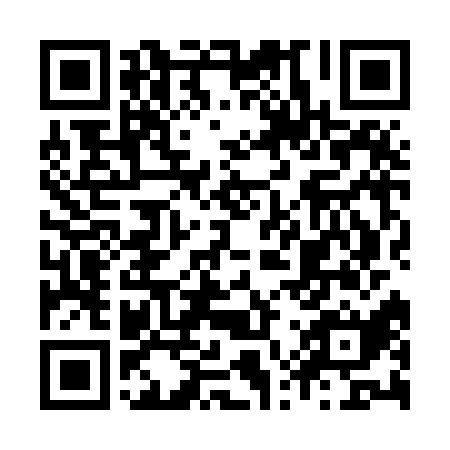 Ramadan times for Steinkuhl, GermanyMon 11 Mar 2024 - Wed 10 Apr 2024High Latitude Method: Angle Based RulePrayer Calculation Method: Muslim World LeagueAsar Calculation Method: ShafiPrayer times provided by https://www.salahtimes.comDateDayFajrSuhurSunriseDhuhrAsrIftarMaghribIsha11Mon5:025:026:5312:413:476:306:308:1412Tue4:594:596:5112:413:486:316:318:1613Wed4:574:576:4912:403:496:336:338:1814Thu4:544:546:4612:403:506:356:358:2015Fri4:524:526:4412:403:516:366:368:2216Sat4:504:506:4212:403:526:386:388:2417Sun4:474:476:4012:393:536:406:408:2618Mon4:444:446:3712:393:546:416:418:2819Tue4:424:426:3512:393:556:436:438:3020Wed4:394:396:3312:383:576:456:458:3221Thu4:374:376:3112:383:586:466:468:3422Fri4:344:346:2812:383:596:486:488:3623Sat4:324:326:2612:374:006:506:508:3824Sun4:294:296:2412:374:016:526:528:4025Mon4:264:266:2112:374:016:536:538:4226Tue4:244:246:1912:374:026:556:558:4427Wed4:214:216:1712:364:036:576:578:4628Thu4:184:186:1512:364:046:586:588:4829Fri4:154:156:1212:364:057:007:008:5030Sat4:134:136:1012:354:067:027:028:5231Sun5:105:107:081:355:078:038:039:541Mon5:075:077:061:355:088:058:059:562Tue5:045:047:031:345:098:078:079:583Wed5:015:017:011:345:108:088:0810:014Thu4:584:586:591:345:118:108:1010:035Fri4:564:566:571:345:118:128:1210:056Sat4:534:536:541:335:128:138:1310:077Sun4:504:506:521:335:138:158:1510:108Mon4:474:476:501:335:148:178:1710:129Tue4:444:446:481:325:158:188:1810:1410Wed4:414:416:451:325:168:208:2010:17